Załącznik nr 5 do Regulaminu udzielania 
i przekazywania pomocy finansowej z budżetu Województwa Mazowieckiego w ramach programu „Mazowsze dla czystego powietrza 2023" Wzór tablicy informacyjnej dla Zadania zrealizowanego w ramach programu „Mazowsze dla czystego powietrza 2023”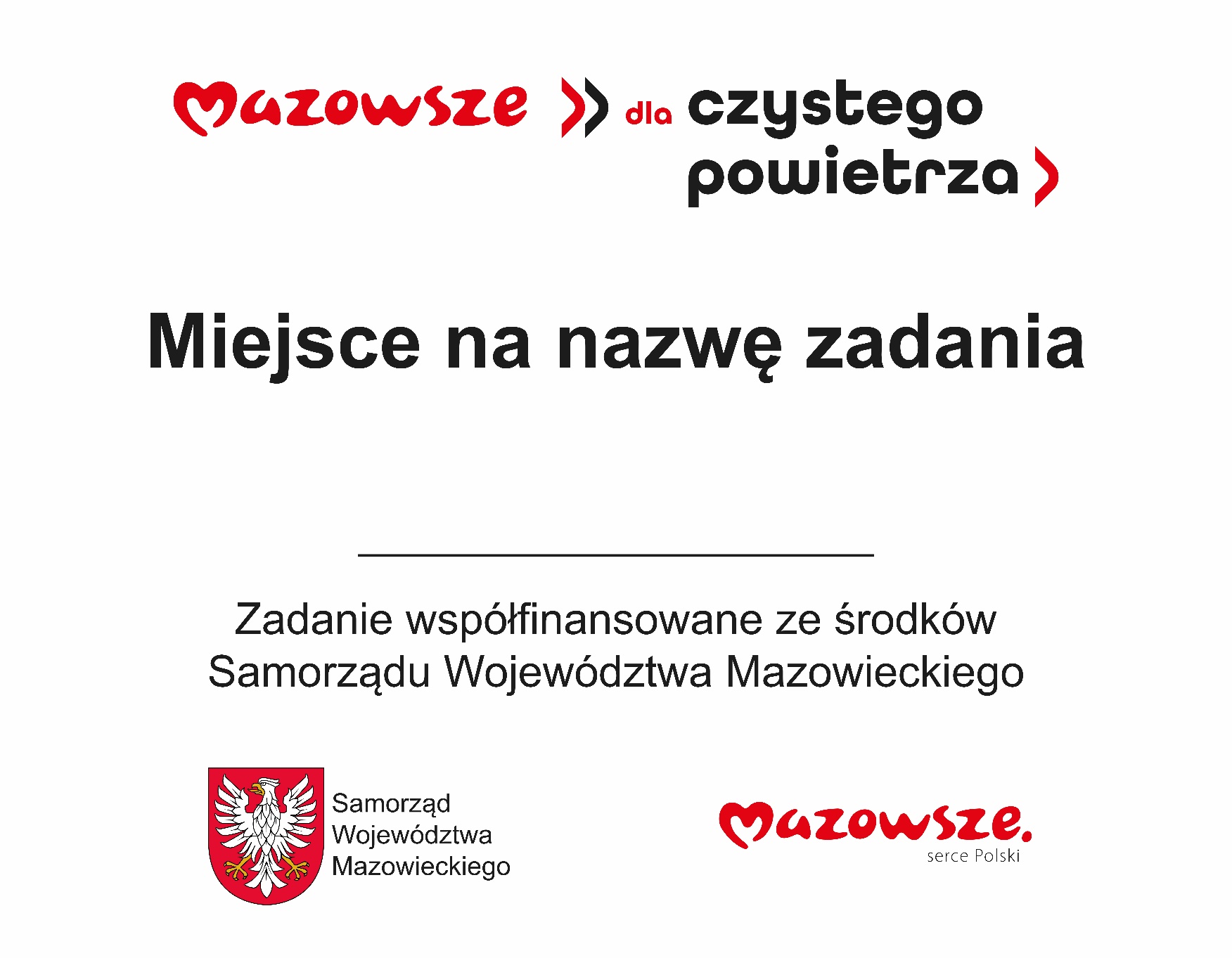 